Hilux Weekend chega a FortalezaParticipantes podem fazer ‘test-drive’ em percurso off-road exclusivoEdição de Fortaleza acontece neste sábado e domingo 6 de março de 2024 – A Toyota do Brasil leva para o Ceará uma programação voltada aos fãs do mundo automotivo e amantes de aventuras: o Hilux Weekend. Trata-se de um evento colaborativo com concessionárias locais, onde a marca oferece uma experiência única aos seus clientes em um ambiente off-road exclusivo durante os fins de semana. O próximo evento ocorrerá em Fortaleza, no sábado e domingo, das 10 às 17 horas, no Shopping Iguatemi Bosque.O evento proporciona uma oportunidade para os clientes entenderem na prática a potência e robustez de pilotar uma Hilux em uma pista off-road preparada para explorar ao máximo todos os atributos do modelo, sendo desafiados em uma trilha repleta de obstáculos.Um dos principais destaques será a Hilux GR-SPORT, lançada no ano passado, que traz mudanças significativas, como aprimoramentos na plataforma, que evoluiu e apresenta bitola mais larga (+155 mm na traseira e +140 mm na frente), nova suspensão com amortecedores monotubo, novos freios e mais potência em relação às demais versões do portfólio Hilux.Outro destaque presente é a Hilux SRX Plus, que chegou ao mercado com especial atenção às exigências dos clientes fiéis da Toyota e fãs da picape Hilux. A engenharia da marca, movida pela filosofia de melhoria contínua, desempenhou papel fundamental no desenvolvimento dessa plataforma aprimorada, que foi testada nas mesmas estradas utilizadas pelos clientes, conseguindo melhorar ainda mais aquilo que já era bom na picape atual.O Hilux Weekend também oferece entretenimento para toda a família, desde exposição de veículos que marcaram a história da Toyota até atividades ao ar livre. O evento também contará com simulador de corrida, roda de samba e samba de mesa, barbearia, pula-pula para crianças, maquiagem infantil e escultura de balões, jogos eletrônicos de dança e pac-man, mesa de sinuca e mesa de disco e carrinho de picolé.Para participar desse momento exclusivo, os interessados podem se cadastrar e obter mais informações sobre o evento e suas próximas datas no site: https://www.toyota.com.br/mundo-toyota/hilux-weekend.Vendas na região Em 2023, a Hilux se manteve líder em vendas dentre as picapes médias a diesel no Ceará, com 43% de market share. A versão SRX teve a maior participação de vendas na região, com 43%. Em segundo está a SRV, responsável por 26% do mix, seguida pela SR (9%), Cabine Simples (5% do mix), Power Pack (5%), SRX Limited (4%), GR-SPORT (4%), Conquest (2%), Chassi (2%) e SRX Plus (1%). Do total de Hilux vendidas no Ceará, 16% são via Vendas Diretas.Já entre os meses de janeiro e fevereiro deste ano, também no Ceará, a Hilux segue na liderança do segmento, com 50% de market share. Informações: Evento: Hilux WeekendData: 9 e 10 de março Horário: das 10h às 17hLocal: Av. Washington Soares, 85 - Edson Queiroz - Fortaleza - CEP 60811-341Objetivos de Desenvolvimento SustentávelA divulgação deste material colabora diretamente para o seguinte Objetivo de Desenvolvimento Sustentável da ONU: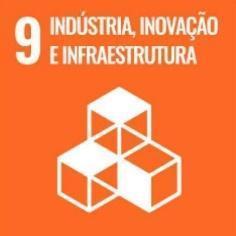 _____________________________________________________________Sobre a Toyota do BrasilA Toyota do Brasil está presente no País há 66 anos. Possui três unidades produtivas, localizadas em Indaiatuba, Sorocaba e Porto Feliz, todas no Estado de São Paulo, e emprega cerca de 6 mil pessoas. A Toyota é a montadora líder em eletrificação no mundo: desde 1997 já foram comercializados mais de 20 milhões de automóveis mais limpos, sejam modelos híbridos, híbridos flex, híbridos plug-in, 100% a bateria ou movidos a hidrogênio. Com o objetivo de impulsionar a eletrificação da frota de veículos no Brasil, em 2013, a Toyota lançou o primeiro veículo híbrido em nosso país, o Toyota Prius. Em 2019, a companhia foi além, inovando mais uma vez para oferecer o único híbrido flex do mundo – fabricado com exclusividade no mercado brasileiro –, o Corolla Sedã, e, em 2021, o primeiro SUV híbrido flex do mercado, o Corolla Cross, também fabricado no País. Atualmente, já são mais de 70 mil carros eletrificados com a tecnologia híbrido flex em circulação pelo Brasil. Em 2020, lançou a KINTO, sua nova empresa de mobilidade, para oferecer serviços como aluguel de carros e gestão de frotas a uma sociedade em transformação. Também reforçou sua marca GAZOO, por meio de iniciativas que desafiam a excelência de seus veículos. Tem como missão produzir felicidade para todas as pessoas (“Happiness for All”) e, para tanto, está comprometida em desenvolver carros cada vez melhores e mais seguros, além de avançar nas soluções de mobilidade. Junto com a Fundação Toyota do Brasil, tem iniciativas que repercutem nos 17 Objetivos de Desenvolvimento Sustentável da ONU. Mais informações: Toyota Global e Toyota do Brasil.Mais informaçõesToyota do Brasil – Departamento de ComunicaçãoKelly Buarque – kbuarque@toyota.com.br Kessia Santos – kosantos@toyota.com.brGiusti Creative PR toyota@giusticom.com.br Guilherme Magna – (11) 98600-8988Ana Carolina Cachoni – (11) 99394-8200